Resumen 1era fecha Juegos Deportivos 2019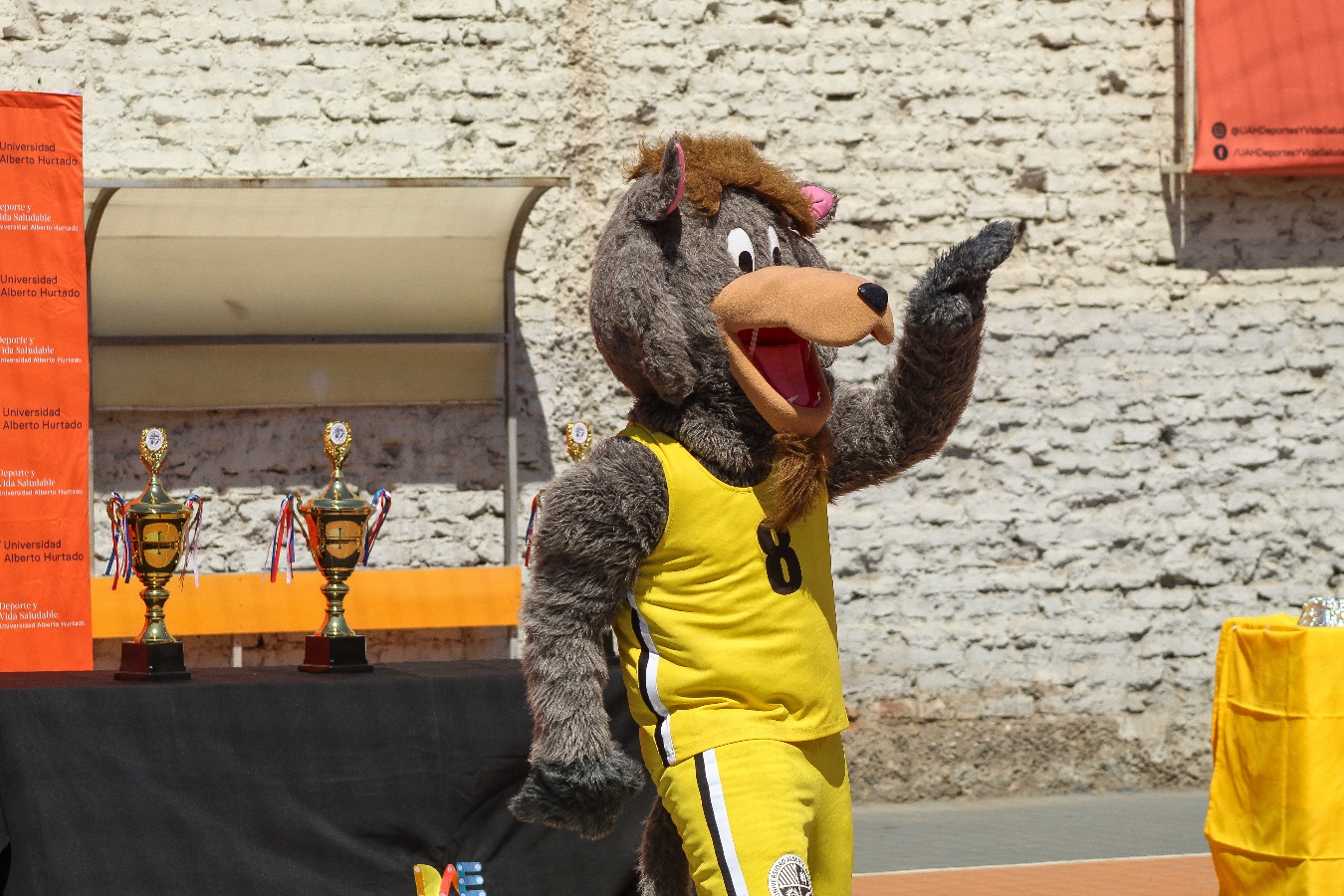 Tras los primeros enfrentamientos de cada facultado, se cerró la 1era fecha de los Juegos Deportivos Copa Alberto Hurtado Interfacultades 2019, con los compromisos de Futsal Varones.Por Deporte y Vida Saludable UAH. Este lunes 30 de septiembre se cerró la primera jornada de los Juegos Deportivos 2019. A continuación, los resúmenes y resultados que entregó cada facultad en las distintas disciplinas: -Ajedrez: Educación 3 vs Derecho 0Ciencias Sociales 2 vs Economía y Negocios 0Filosofía y Humanidades 3 vs Psicología 0.Tabla: Filosofía y Humanidades: 3 pts. Educación: 3 pts. Ciencias Sociales: 3 pts. Derecho: 0 pts.Psicología: 0 pts.Economía y Negocios: 0 pts.-Balonmano Mixto: Educación 21 vs Derecho 3Ciencias Sociales 0 vs Economía y Negocios 10Filosofía y Humanidades 14 vs Psicología 8.Tabla: Educación: 3 pts. Economía y Negocios: 3 pts.Filosofía y Humanidades: 3 pts. Psicología: 0 pts.Ciencias Sociales: 0 pts.Derecho: 0 pts. -Futsal Damas: Educación 2 vs Derecho 3Ciencias Sociales 4 vs Economía y Negocios 2Filosofía y Humanidades 0 vs Psicología 15.Tabla: Psicología: 3 pts. Ciencias Sociales: 3 pts. Derecho: 3 pts.Educación: 0 pts.Economía y Negocios: 0 pts.Filosofía y Humanidades: 0 pts. -Futsal Varones: Educación 3 vs Derecho 2Ciencias Sociales 3 vs Economía y Negocios 7Filosofía y Humanidades 7 vs Psicología 3.Tabla: Economía y Negocios: 3 pts.Filosofía y Humanidades: 3 pts.Educación: 3 pts.Ciencias Sociales: 0 pts.Psicología: 0 pts.Derecho: 0 pts. -Básquetbol Mixto:Educación 18 vs Derecho 20Ciencias Sociales 59 vs Economía y Negocios 37Filosofía y Humanidades 27 vs Psicología 31.Tabla: Ciencias Sociales: 2 pts.Psicología: 2 pts.Derecho: 2 pts. Educación: 1 pto.Filosofía y Humanidades: 1 pto. Economía y Negocios: 1 pto. -Vóleibol Mixto: Educación 0 vs Derecho 2Ciencias Sociales 2 vs Economía y Negocios 0Filosofía y Humanidades 0 vs Psicología 2. Tabla: Derecho: 2 pts. Ciencias Sociales: 2 pts. Psicología: 2 pts.Educación: 1 pto.Economía y Negocios: 1 pto. Filosofía y Humanidades: 1 pto. 